БІЛОЦЕРКІВСЬКА МІСЬКА РАДАКИЇВСЬКОЇ ОБЛАСТІВИКОНАВЧИЙ КОМІТЕТР І Ш Е Н Н Я22 серпня  2017 року                               м. Біла Церква                                               № 293Про встановлення тарифів на послуги з утримання будинків та прибудинкових територій комунальних підприємств міської ради  житлово-експлуатаційних контор № 1, 6, 7, розрахованих шляхом коригування діючих тарифів Розглянувши подання департаменту житлово-комунального господарства Білоцерківської міської ради від 14 серпня 2017 року №1163,  відповідно до пп. 2 п. «а» ст.28, ч.1 ст.52, ч.6 ст.59 Закону України «Про місцеве самоврядування в Україні», статей 7, 31 Закону України «Про житлово-комунальні послуги», ст.8 Закону України «Про Державний бюджет України на 2017 рік», Постанови Кабінету Міністрів України від 01 червня 2011р. № 869 «Про забезпечення єдиного підходу до формування тарифів на житлово-комунальні послуги», Постанови НКРЕКП від 26 лютого 2015 року № 220 «Про встановлення тарифів на електроенергію, що відпускається населенню», враховуючи протокольне доручення від 29 червня 2017 року пленарного засідання  тридцять четвертої сесії Білоцерківської міської ради VII скликання, рішення Білоцерківської міської ради  від 24 лютого 2007 року № 238 «Про делегування повноважень щодо встановлення цін/тарифів на житлово-комунальні послуги виконавчому комітету міської ради»,  виконавчий комітет міської ради вирішив:Встановити комунальним підприємствам Білоцерківської  міської ради житлово-експлуатаційним конторам № 1, 6, 7 тарифи на послуги з утримання будинків та прибудинкових територій, розраховані шляхом коригування тарифів,  встановлених рішенням виконавчого комітету міської ради від 09 вересня 2014 року № 332 «Про тарифи на житлово-комунальні послуги»,  на суму вартості електроенергії та інших складових тарифів, які регулюються державою, згідно з додатками:1.1.Тариф на послуги з утримання будинків та прибудинкових територій для житлових будинків, які обслуговуються комунальним підприємством Білоцерківської міської ради житлово-експлуатаційною конторою № 1, по кожному будинку окремо згідно додатків 1.1 – 1.90;1.2.Тариф на послуги з утримання будинків та прибудинкових територій для житлових будинків, які обслуговуються комунальним підприємством Білоцерківської міської ради житлово-експлуатаційною конторою № 6, по кожному будинку окремо згідно додатків 2.1 -  2.49;1.3.Тариф на послуги з утримання будинків та прибудинкових територій для житлових будинків, які обслуговуються комунальним підприємством Білоцерківської міської ради житлово-експлуатаційною конторою № 7, по кожному будинку окремо згідно додатків 3.1 – 3.32.2.Дане рішення набирає чинності  з 01 вересня 2017 року.3.Комунальним підприємствам Білоцерківської  міської ради житлово-експлуатаційним конторам № 1, 6, 7 забезпечити введення в дію  тарифів на послуги з утримання будинків та прибудинкових територій відповідно до вимог чинного законодавств з 01 вересня 2017 року.4. З дня запровадження зазначених тарифів визнати такими, що втратили чинність пункти 1.3,  1.4,  1.5 рішення Білоцерківської міської ради  від 09 вересня 2014р. № 332 «Про тарифи на житлово-комунальні послуги».5.Контроль за виконанням даного рішення покласти на заступника міського голови Пахольчука С.І. Міський голова                                                                                    Г.А. Дикий 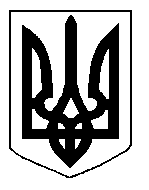 